Знаменательные, юбилейные и памятные даты в Талицком городском округена 2020 год№ п/пчислоГод прошло летСобытиеАрхив, представляющий информацию1-1680340 летПо переписи, проведённой Львом Поскочиным, среди  деревень Пышминской слободы упоминается Катарацкая на реке Катарач.Муниципальное казенное учреждение Талицкого городского округа «Управление архивами»2-1690330 летДеревня Шевелёва на р. Юрмыч, по словам старожилов, основана переселенцем Шевелёвым.Муниципальное казенное учреждение Талицкого городского округа «Управление архивами»3-1710310 летПроведена «Поимённая» (всеобщая) перепись населения Талицкого края дьяком Иваном Томиловым.В ней упомянуты Беляковская, Буткинская, Уецкая, Куяровская слободы и входившие в них деревни. Муниципальное казенное учреждение Талицкого городского округа «Управление архивами»41 января196555 летИз укрупнённого Талицкого района вышел Тугулымский район. Сельскохозяйственные и промышленные управления и парткомы ликвидированы. В Талицком районе, объединённом с Буткинским, образован райисполком с управлениями сельского хозяйства и промышленности и Талицкий райком партии.Муниципальное казенное учреждение Талицкого городского округа «Управление архивами»5-1765255 летПо свидетельству старожилов немецкий предприниматель фон Макке построил на берегу речки недалеко от Талицкого завода, к северу, стекольный завод, выпускавший зелёное бутылочное стекло для винокуренных заводов. Не выдержав конкуренции с Ертарским стекольным заводом, он захирел, предприниматель разорился. На месте завода за годы советской власти основался посёлок лесорубов, названный Макой. Муниципальное казенное учреждение Талицкого городского округа «Управление архивами»68 июня1885135 летНа выселке Поклевского (в дальнейшем пос. Троицкий) основано скорняжное производство Степана Тимофеевича Угрюмова. Оно стало основой овчинно-шубного завода. С выпуском первой партии  положено начало пимокатного завода. Основание фабрики валяной обуви.Муниципальное казенное учреждение Талицкого городского округа «Управление архивами»7-1885135 летВладелец Талицких винокуренного и пивоваренного заводов А.Ф.Поклевский-Козелл основал на р. Урге винокуренно-дрожжевой завод. К 1902 году он ежегодно выпускал 82 тыс. вёдер спирта и 13 тыс. пудов дрожжей 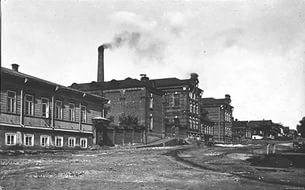 Муниципальное казенное учреждение Талицкого городского округа «Управление архивами»8-1900120 летКрестьянин Иван Садовников из с. Куяровского открыл первую в Камышловском уезде маслодельню. За 1905-1906г.г. переработано 15 тыс. пудов молока, выработано 680 пудов экспортного масла, которое вывозилось в Англию, Данию и другие государства.Муниципальное казенное учреждение Талицкого городского округа «Управление архивами»9-1920100 летСозданы сельскохозяйственные коммуны в д. Буткино Озеро («Красный луч»), около с. Смолинского («Энергия»), около с. Балаир («Красный пахарь»). В д. Тарасовой первая в районе сельскохозяйственная артель. В 1927 году она стала коммуной.Муниципальное казенное учреждение Талицкого городского округа «Управление архивами»10-192595 летСоздано Первомайское сельскохозяйственное кредитное товарищество с центром в пос. Троицкий. В него вошло 50 населённых пунктов. Количество дворов в них 3484, членов – 928. На 1 марта 1928 года бедняков нет, середняков – 914, зажиточных – 14. Председатель правления А.М. Голиков.Муниципальное казенное учреждение Талицкого городского округа «Управление архивами»11-193090 летПимокатный завод в пос. Троицком переведён на производство кошмы и искусственной шерсти и назван кошмоваляльной фабрикой. В дальнейшем она стала производить и строительный войлок.Муниципальное казенное учреждение Талицкого городского округа «Управление архивами»12-193090 летНа базе Талицко-Маранинского совхоза по инициативе комсомольцев образовался свиноводческий совхоз «Комсомолец». В годы Великой Отечественной войны он был разделён на подсобное хозяйство шарикоподшипникового  завода и Донбасстроя. В 1950 г. стал совхозом «Чупинский» с центром в пос. Комсомольский. Муниципальное казенное учреждение Талицкого городского округа «Управление архивами»13-193585 летПри райлесхозе создан Талицкий плодопитомник. Выращивает посадочный и посевной материал плодово-ягодных культур, снабжал саженцами колхозы и совхозы, население Талицкого и других районов.Муниципальное казенное учреждение Талицкого городского округа «Управление архивами»14-194080 летСоздан Талицкий райпромкомбинат. Первое время на нём производились бондарные и жестяные изделия, затем образовались цехи: лесохимический, столярный, обрезоремонтный. В 1948 году впервые установлена циркулярная пила, в 1956году – пилорама.Муниципальное казенное учреждение Талицкого городского округа «Управление архивами»15-194080 летСоздан Буткинский райпромкомбинат. По производству гончарной посуды, мебели, телег, саней-ходков, распиловке леса, выделке кож и овчин, древесного угля, гребешков, ложек, лыж, изготовлению швейных изделий, обуви, шарфов, свитеров.Муниципальное казенное учреждение Талицкого городского округа «Управление архивами»16-194080 летНа участке станции Поклевской началось строительство вторых железнодорожных путей. Муниципальное казенное учреждение Талицкого городского округа «Управление архивами»17-194575 летПостроена водопроводная магистраль от р. Пышмы до ж.-д. ст. Поклевской.Муниципальное казенное учреждение Талицкого городского округа «Управление архивами»1823 февраля194570Таличанину, летчику-истребителю Виктору Васильевичу Кирилюку присвоено звание Героя Советского Союза.  Муниципальное казенное учреждение Талицкого городского округа «Управление архивами»1927 февраля194575Таличанину, уроженцу с. Беляковского Талицкого района, танкисту Владимиру Петровичу Тегенцеву присвоено звание Героя Советского Союза. Муниципальное казенное учреждение Талицкого городского округа «Управление архивами»20апрель194575Артиллеристу-наводчику из пос. Троицкого, уроженцу дер. Медведковой Талицкого района, Богданову Михаилу Нестеровичу за бои на Берлинском направлении вручен третий орден Славы. Муниципальное казенное учреждение Талицкого городского округа «Управление архивами»218 сентября194575Выпускнику Талицкого лесотехникума, лейтенанту-артиллеристу Ивану Ивановичу Маюрову за бои с империалистической Японией присвоено звание Героя Советского Союза. Муниципальное казенное учреждение Талицкого городского округа «Управление архивами»22февряль195070 летВ феврале основана Буткинская фабрика ручного художественного ковроткачества на базе Буткинского райпромкомбината. Основатель её – Мария Андреевна Разливинских. 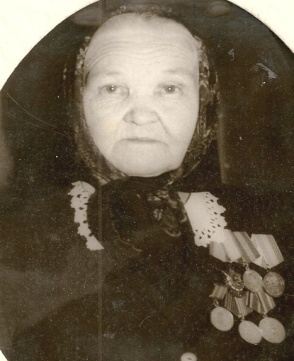 Муниципальное казенное учреждение Талицкого городского округа «Управление архивами»2319 февраля196060 летОрганизован совхоз «Смолинский» на базе трёх колхозов. В 1965 году он разукрупнён и окончательно определён в составе Буткино-Озёрского, Смолинского и Зарубинского отделений.Муниципальное казенное учреждение Талицкого городского округа «Управление архивами»2412 декабря196555 летОбразован совхоз «Южный» с центом в Нижнем Катараче. В него вошли населённые пункты: Нижний, Средний и Беляковский Катарачи, Чернова, Поротникова, Пеньки. К «Южному» отошли часть земель совхоза «Смолинского».Муниципальное казенное учреждение Талицкого городского округа «Управление архивами»25-197050 летОбразование межхозяйственного лесхоза на паях совхозов и колхозов. Занимается лесоводством, заготовкой и переработкой леса на совхозно-колхозных землях Талицкого района.Создана Талицкая лугомелиоративная станция «Свердловскмелиорации» ПМК-9. Занимается осушением и орошением земель в Талицком, Пышминском и Тугулымском районах.Муниципальное казенное учреждение Талицкого городского округа «Управление архивами»26-198040 летСоздан дорожно-строительный участок ДРСУ Свердловского «Автодорстроя». Имеет своё начало от дорожного отдела Талицкого райисполкома. Производит ремонт и реконструкцию дорог Талицкого района.Муниципальное казенное учреждение Талицкого городского округа «Управление архивами»2715 февраля1985 35 летТалицкий район награждён переходящим Красным знаменем ЦК КПСС, совмина РСФСР и ВЦСПС за успехи в экономическом и социальном развитии по итогам 1984 года. Району, а также колхозам «Большевик» и имени Куйбышева почётные грамоты ЦК КПСС и Совмина СССР за увеличение продукции животноводства. Совхоз «Чупинский» награждён Почётной грамотой ЦК КПСС, Совмина РСФСР, ВЦСПС  и  ЦК ВЛКСМ за успешное развитие животноводства. Муниципальное казенное учреждение Талицкого городского округа «Управление архивами»288 августа198530Награждены Почетными грамотами ЦК КПСС, Совета Министров СССР, ВЦСПС и ЦК ВЛКСМ колхоз им. В.В. Куйбышева и колхоз «Путь к коммунизму» Талицкого района Свердловской области. Муниципальное казенное учреждение Талицкого городского округа «Управление архивами»29-199030 летКовры Буткинской фабрики ручного художественного ковроткачества представлены на международную выставку товаров народного потребления в Москве, на которой участвовали 18 стран мира. Получили признание ковры «Мирное утро» (художник Л.В.Видеева), «Зелёный мир» (художник С.В.Беляева), коврики «Песни лета» (художник А.В.Фомин), «Собор» (художник Чусовитина).Муниципальное казенное учреждение Талицкого городского округа «Управление архивами»305 мая1870 150 летПроводится первое заседание Камышловского земского собрания гласных (депутатов), представляющее высшую земскую власть в уезде. От Талицкой волости гласным присутствовал владелец Талицкого завода А.Ф.Поклевский-Козелл. Он же избран гласным от Камышловского уезда в губернское земство.Муниципальное казенное учреждение Талицкого городского округа «Управление архивами»31-1895125 летВ Талице построено двухэтажное кирпичное здание владельцем Талицких и других заводов В.А. Поклевский-Козелл. В нём, по рассказам старожилов, имелось 80 комнат, имелся внутренний водопровод, канализация. 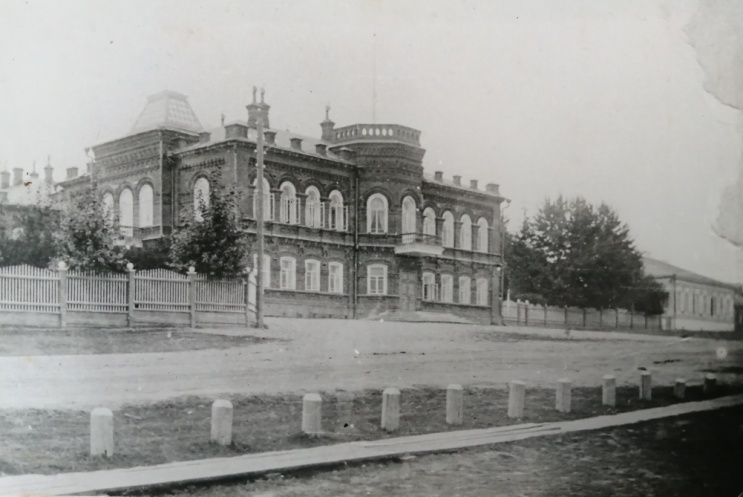 Муниципальное казенное учреждение Талицкого городского округа «Управление архивами»32-1905115 летУчастие железнодорожников ст. Поклевской во Всероссийской стачке. Прекратилось железнодорожное сообщение между Екатеринбургом и Тюменью. Бастовали учащиеся и преподаватели Талицкой лесной школы.Муниципальное казенное учреждение Талицкого городского округа «Управление архивами»33-1920100 лет15 января в здании бывшего владельца Талицких заводов В.А.Поклевского-Козелл проводится первое заседание штаба Первой Трудовой  Армии Республики (образовалась после расформирования Третьей армии Восточного фронта)Муниципальное казенное учреждение Талицкого городского округа «Управление архивами»3411 сентября197545 летРешением Свердловского облисполкома Талицкий парк-дендрарий при лесотехникуме объявлен памятником природы с передачей его охраны Талицкому лесотехникуму.Муниципальное казенное учреждение Талицкого городского округа «Управление архивами»35-1975 45 летОбластным объединением здравниц вблизи Талицы открыт санаторий «Сосновый бор». Он берёт своё начало от пионерского лагеря «Чайка», построенного на средства колхозов и совхозов Талицкого района. Для лечения больных используется маянская («Талицкая») минеральная вода, получаемая из скважины санатория. Главный врач со дня основания М.С.Пулатов.Муниципальное казенное учреждение Талицкого городского округа «Управление архивами»36-198040 летТалицкому лесотехникуму присвоено имя Героя Советского Союза Николая Ивановича Кузнецова.Муниципальное казенное учреждение Талицкого городского округа «Управление архивами»3727 декабря1885135 летОткрылось регулярное сообщение между Екатеринбургом и Тюменью. Поезда ходили два раза в сутки, продолжительность езды на всём участке 14 часов 30 минут с остановками в Богдановиче, Камышлове, Поклевской.Муниципальное казенное учреждение Талицкого городского округа «Управление архивами»38-1925 95 летНа территории края начались устойчивые передачи радио из Свердловска.Муниципальное казенное учреждение Талицкого городского округа «Управление архивами»39-193585 лет10 октября принята для эксплуатации гравийная дорога  Талица - Бутка как «отвечающая техническим правилам улучшенной профилированной дороги». Муниципальное казенное учреждение Талицкого городского округа «Управление архивами»40-1920 100 летОткрыт кинематограф при управлении Талицких заводов.Муниципальное казенное учреждение Талицкого городского округа «Управление архивами»41-1920100 летОткрыт Талицкий лесной техникум на базе прежней лесной школы и 6-ти месячных курсов по подготовке работников лесного хозяйства. 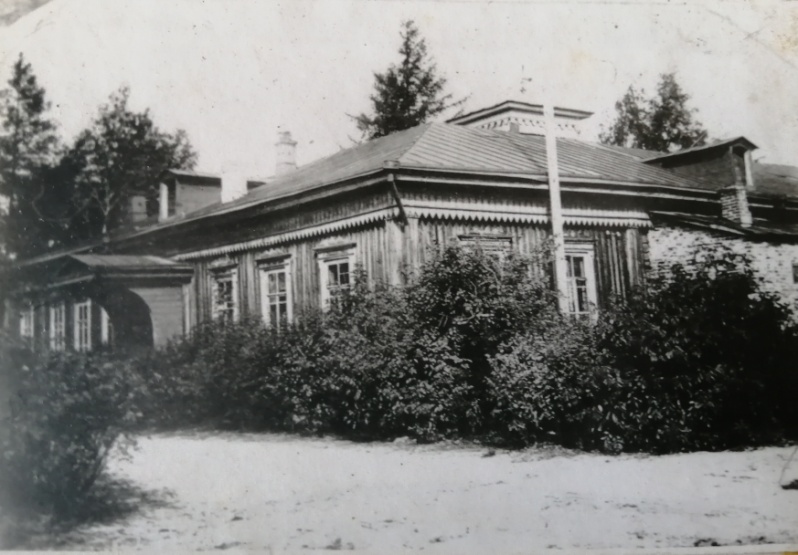 Муниципальное казенное учреждение Талицкого городского округа «Управление архивами»423 марта193090 летСостоялся выпуск первого номера Талицкой районной газеты «Коллективная стройка» (позднее «За коммунизм» и «Сельская новь»). Основана Талицкая типография. 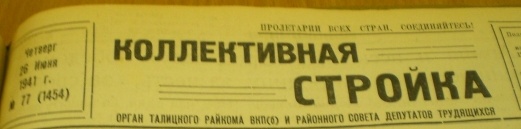 Муниципальное казенное учреждение Талицкого городского округа «Управление архивами»4312 декабря1935 85 летНачался лыжный поход шестерых комсомольцев-спортсменов, рабочих Талицких заводов Алексея Степанова (руководитель), Виктора Иванова (замполит), Андрея Степанова, Николая Кучинского, Бронислава Аксеновича, Леонида Шутова в Москву с рапортом народному комиссару А.И.Микояну о досрочном выполнении производственного плана. Среднесуточный переход составил 86 км. 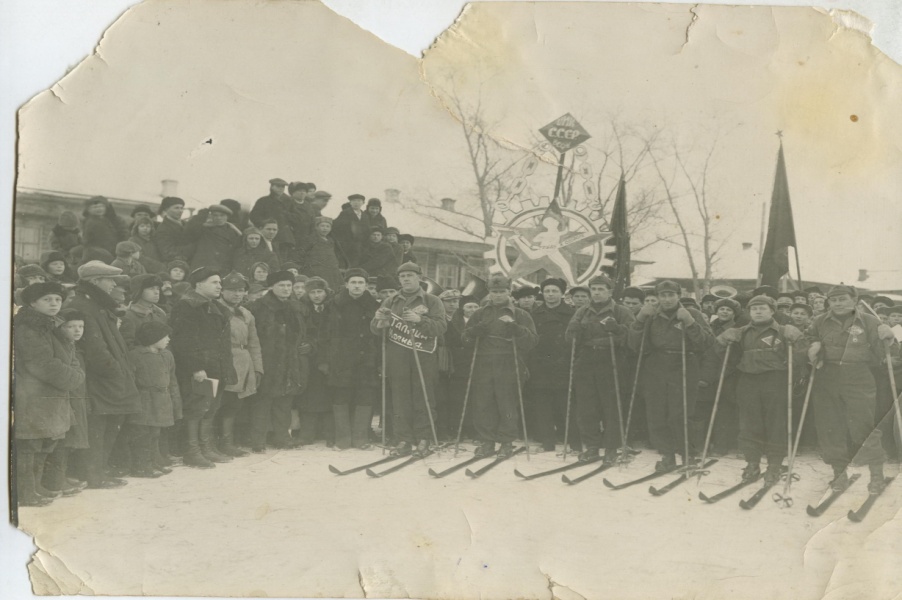 Муниципальное казенное учреждение Талицкого городского округа «Управление архивами»44-195565 летВ пос. Пионерском открыта первая в районе сельская средняя школа.Муниципальное казенное учреждение Талицкого городского округа «Управление архивами»45-196555 летТалицкой театральной труппой руководит Владимир Афанасьевич Струков. За 32 года его сценической деятельности поставлено более 50 спектаклей. Муниципальное казенное учреждение Талицкого городского округа «Управление архивами»46-1975 45 летПри Талицком лесхозе открыт музей природы, представляющий фауну и флору края. Организатор музея главный лесничий Геннадий Викторович Коростелёв. Муниципальное казенное учреждение Талицкого городского округа «Управление архивами»47-197545 летВ культурном комплексе пос. Пионерский открыта музыкальная школа. С 1985 года – школа искусств.Муниципальное казенное учреждение Талицкого городского округа «Управление архивами»48-199525 летВышла в свет книга А.П.Лобанова и Т.А.Лобановой «Письма с войны и о войне», отпечатанная в Талицкой типографии.Муниципальное казенное учреждение Талицкого городского округа «Управление архивами»49май199525 летОткрыт Беляковский историко-краеведческий музей в селе Беляковском, первом населённом  пункте на территории района. Организатор и директор музея на общественных началах – Грозина Таисия Павловна. Муниципальное казенное учреждение Талицкого городского округа «Управление архивами»50-199525 летИздана «Книга памяти» о воинах Талицкого района, погибших в годы Великой Отечественной войны. 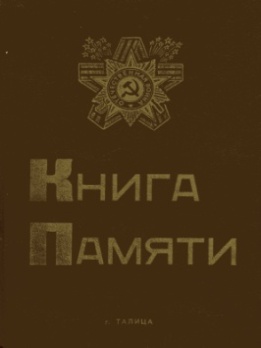 Муниципальное казенное учреждение Талицкого городского округа «Управление архивами»5128 января199030 летОбразование шахматно-шашечного клуба«Ладья» под руководством В.И. Пиньженина, кандидата в мастера спорта по русским шашкам 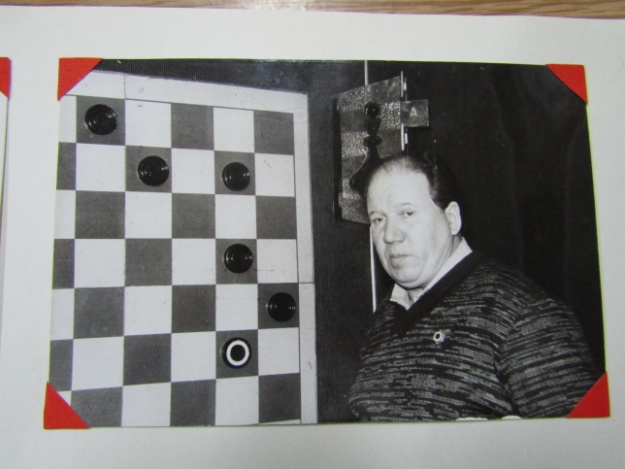 Муниципальное казенное учреждение Талицкого городского округа «Управление архивами»52-1905 115 летРодился Семёнов Фёдор Ефимович - почётный гражданин города Талицы, первый председатель совета ветеранов войны и Вооруженных сил, участник Гражданской и Великой Отечественной войн.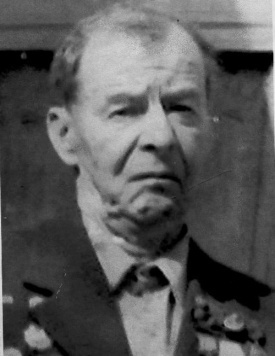 Муниципальное казенное учреждение Талицкого городского округа «Управление архивами»531900 120 летРодился Вахницкий Захар Семёнович – директор ацетоно-бутанолового завода в годы Великой Отечественной войны5405 января193090 летРодилась Толкачёва Галина Игнатьевна -  педагог, председатель женсовета, долгие годы возглавляла Совет Ветеранов, почётный гражданин города Талицы.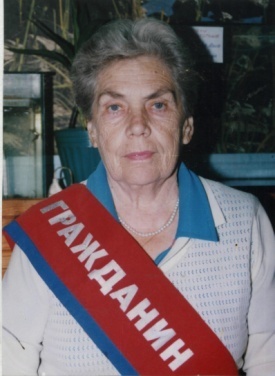 Муниципальное казенное учреждение Талицкого городского округа «Управление архивами»5523 марта195070 летРодилась Язовских Татьяна Степановна – талицкий краевед, бывший директор Троицкого историко-краеведческого музея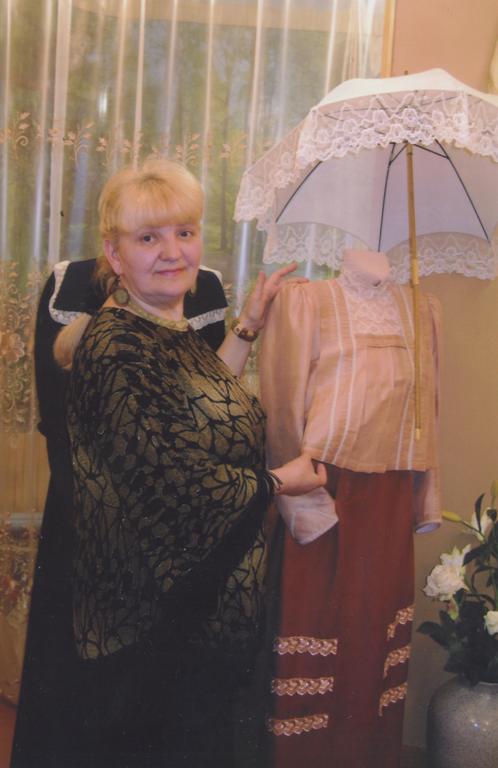 Муниципальное казенное учреждение Талицкого городского округа «Управление архивами»5627 марта1955 65 летРодился Зыков Алексей Геннадьевич – организатор поэтического  клуба «Светлые ключи», фотограф газеты «Сельская новь»Муниципальное казенное учреждение Талицкого городского округа «Управление архивами»5701 апреля1920100 летРодился Струтинский Николай Владимирович-  соратник разведчика Н.И.Кузнецова, почётный гражданин города Талицы, много сделал для увековечения памяти своего друга и соратника. 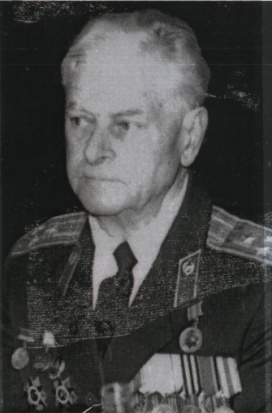 Муниципальное казенное учреждение Талицкого городского округа «Управление архивами»5813 апреля193090 летРодился Струков Владимир Афанасьевич - режиссёр Талицкого народного театра, которым он руководил более 20 лет. 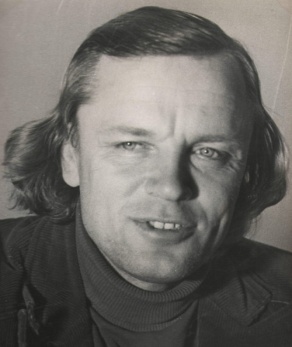 Муниципальное казенное учреждение Талицкого городского округа «Управление архивами»5921 апреля193585 летРодился Яковлев Владимир Сергеевич- почётный гражданин города Талицы, отличник народного просвещения, долгие годы был директором школы рабочей молодёжи, активный участник художественной самодеятельности.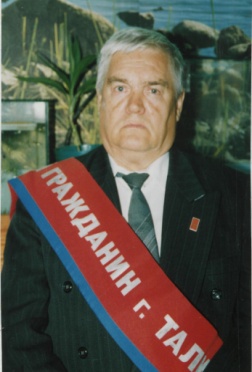 Муниципальное казенное учреждение Талицкого городского округа «Управление архивами»6030 апреля1905 115 летРодился Никольский Сергей Михайлович, уроженец  Талицкого завода, выдающийся русский математик, академик РАН, лауреат Сталинской и Государственной премий, награждён орденами Ленина, Трудового Красного Знамени и Октябрьской Революции. 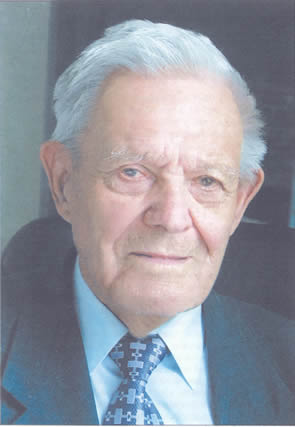 Муниципальное казенное учреждение Талицкого городского округа «Управление архивами»6128 мая196060 летРодился Бжитский Андрей Павлович – талицкий композитор и музыкант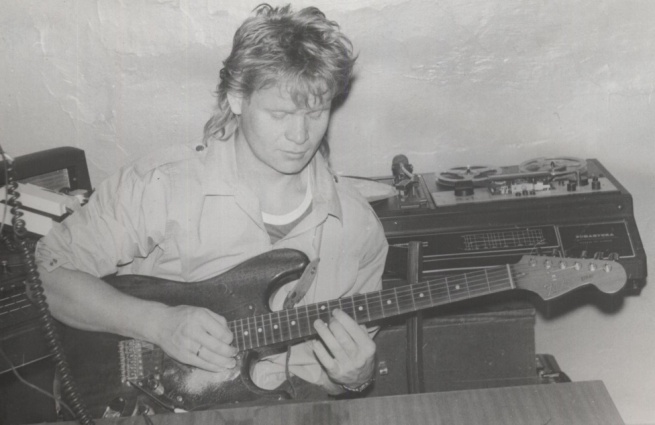 Муниципальное казенное учреждение Талицкого городского округа «Управление архивами»626 июня 195070 летРодился Шевелёв Валерий Валентинович – талицкий поэт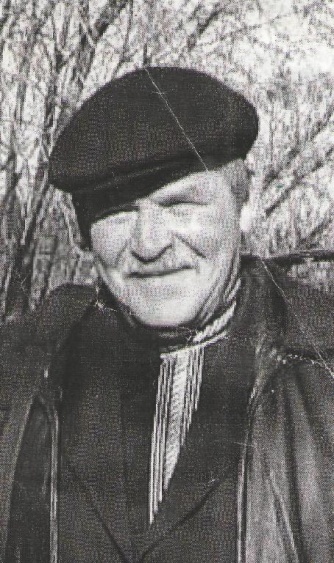 Муниципальное казенное учреждение Талицкого городского округа «Управление архивами»6312 июня 1915 105 летРодился Авдеев Павел Меркурьевич – талицкий краевед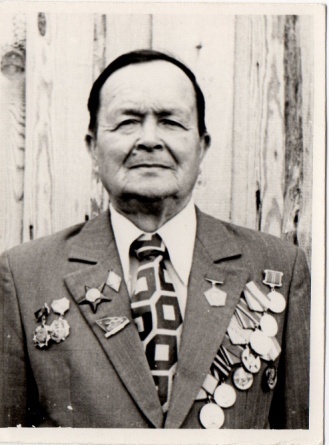 Муниципальное казенное учреждение Талицкого городского округа «Управление архивами»6422 июня1930 90 летРодился Меркин Пётр Григорьевич – талицкий краевед, создатель краеведческого музея на фабрике валяной обуви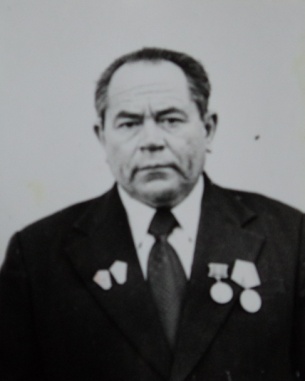 Муниципальное казенное учреждение Талицкого городского округа «Управление архивами»6515 июля1915105 летРодилась Аржакина Мария Фёдоровна - почётный гражданин города Талицы, председатель городского Совета в 50-60-е годы ХХ века.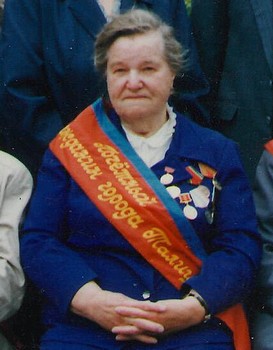 Муниципальное казенное учреждение Талицкого городского округа «Управление архивами»6617 августа193585 летРодился Коростелёв Геннадий Викторович – заслуженный лесовод России, организатор Национального парка «Припышминские боры» 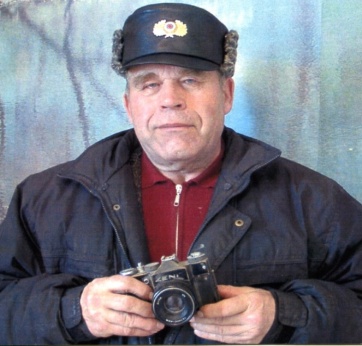 Муниципальное казенное учреждение Талицкого городского округа «Управление архивами»6728 июля195070 летРодилась Долгушина Тамара Петровна - краевед, поэтесса.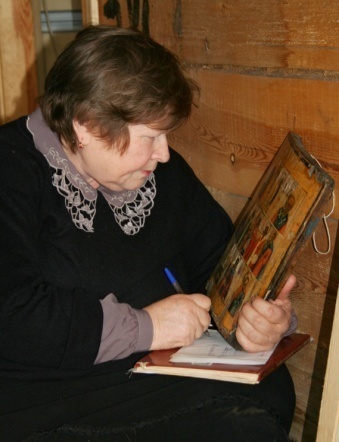 Муниципальное казенное учреждение Талицкого городского округа «Управление архивами»6811 сентября1910110 летРодилась Брускова Софья Иосифовна – почётный гражданин города Талицы, общественница, педагог, одноклассница Героя Советского Союза разведчика Н.И.Кузнецова.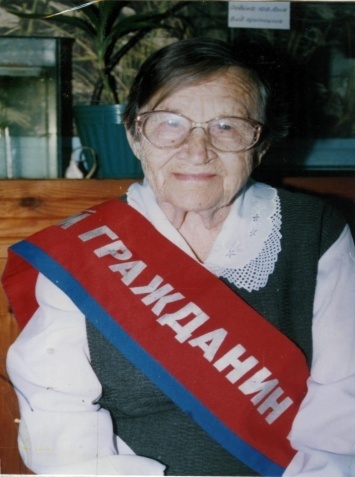 Муниципальное казенное учреждение Талицкого городского округа «Управление архивами»6911 сентября195070 летРодилась Ложкина Фаина Дмитриевна – талицкая поэтесса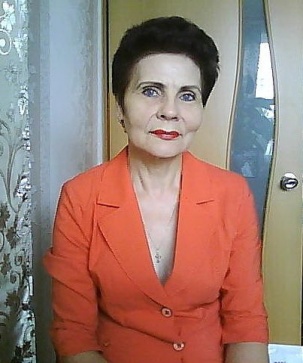 Муниципальное казенное учреждение Талицкого городского округа «Управление архивами»7023 сентября1940 80 летРодился Грабузов Владлен Авксентьевич - талицкий писатель. 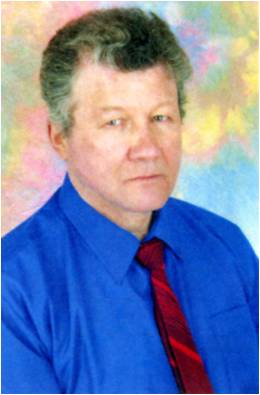 Муниципальное казенное учреждение Талицкого городского округа «Управление архивами»